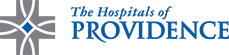 Nurse Practitioner/Physician Assistant Clearance (all campuses)Effective February 2020Block Schedule – at least one month in advanceLetter of Physician Supervision Needs to be signed by both NP AND the physicianVerification of Good Standing Certificate of Liability CoverageRoster of students (must be professional pictures) (copy of student badge is acceptable)Form –needs to be a word document (not pdf)Clinical Clearance form –– influenza vaccine update provided by Nov 1. TB initially upon entering the program – annually TB questionnaireStatement of Responsibility/Confidentiality: signed and dated by student Must be hand written signatures (signature nor date may be typed)  Initials are not acceptable. HIPAA ComplianceTT may submit a current certificate of completion that must be current during entire rotationAll other students must review our HIPAA video and sign the attestation Orientation FormCopy of a current BLS/ACLS cardWe need to receive a copy of the active BLS or ACLS card, not just attestation.Mask fit – once per yearEMR Access ONLY for students rotating more than 10 consecutive days (pending Governing Board Approval)Student must be sponsored in the physician portalLocal IT Systems Access Form (2 pages) completed and signed by student EMR training – to occur onceIf the student is a no show we will not reschedule until the following monthSecond no show will result in no EMR training to be scheduled